ПАМЯТКА ПОКУПАТЕЛЮ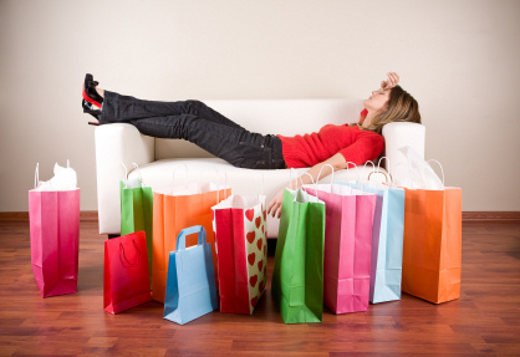      Обычный поход в магазин может обернуться настоящей потерей времени и нервов, а главное, большой тратой  денег. Чтобы этого не произошло, необходимо знать некоторые полезные советы, например: Как правильно совершить покупку? Как сэкономить деньги? Как выбрать качественный товар? Что покупатель должен знать о своих правах и обязанностях? и др.     Итак, начнём.Как правильно совершить покупку?1. Планируйте покупки.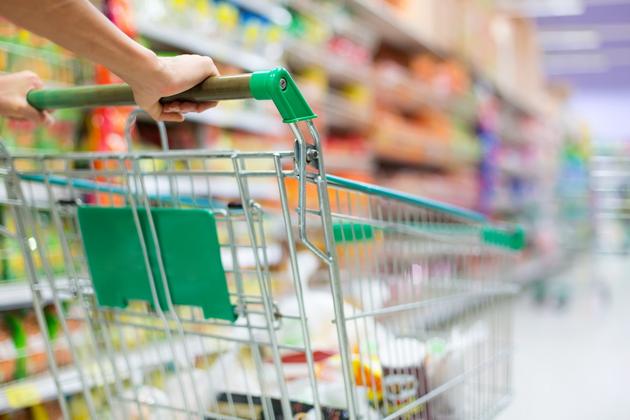 2. Определите торговые точки, в которых вы будете делать покупки.3. Не совершайте спонтанных покупок. Чтобы их избежать, не носите с собой постоянно крупной денежной наличности.4. Составьте заранее список необходимых покупок.5. Не совершайте покупки в плохом настроении.6. Будьте внимательны, выбирая товар со скидкой.7. При выборе товара хорошенько осмотрите его, проверьте, чтобы он был не поврежден, качествен, соответствовал сроку годности.8. Делая покупку, не полагайтесь на мнение продавца. Продавец заинтересованное лицо – ему важно в любом случае продать товар. От этого его зависит зарплата.Как сэкономить деньги?1. Составляйте список покупок заранее.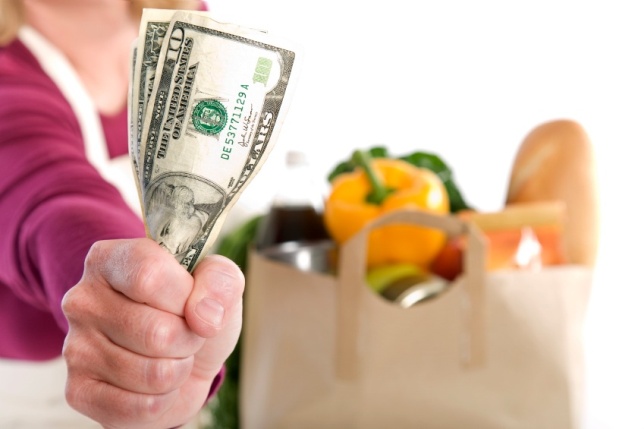 2. Ведите список расходов.3. Никогда не посещайте магазины голодными или сразу после получения зарплаты.4. Откажитесь от известных брендов. Отсюда, не стоит бояться  незнакомых брендов.5. Покупайте вещи не в сезон. 6. Не берите с собой кредитные карты. Расплачивайтесь наличными.7. Всегда проверяйте чеки после сделанных покупок.8. Избегайте  покупок «товары на кассе», они могут быть дороже.9. Не покупайте все товары в одном магазине.10. Используйте карты «Постоянного покупателя» того или иного супермаркета, они предоставляют товары со скидкой.Как выбрать качественный товар?1. Не гонитесь за дешевизной, полагайтесь на бренды и мнения родственников, знакомых, соседей.                                                                        2. Но, надо помнить и о том, что соотношение цена-качество работает не всегда. Высокая цена товара не является гарантом высокого качества товара. 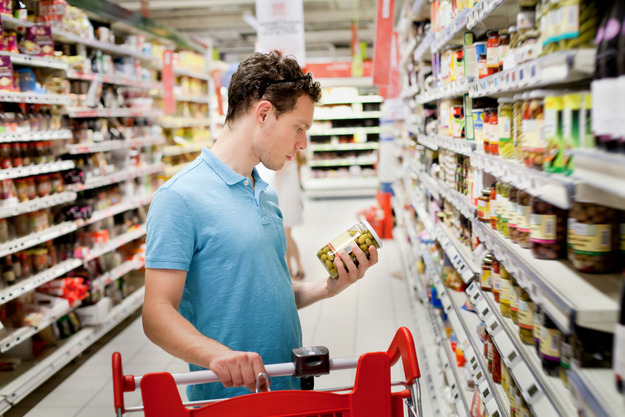 3. Наличие сертификата на товар.                                                                               4. Изучайте внимательно этикетку (наименование товара,  его производителя,  состав, срок  годности, хранения и реализации, безопасность для здоровья, если это продукты питания, срок эксплуатации и т.д.).                                                                                                         5. Информация о товаре должна быть на русском языке или же прилагаться инструкция на русском языке.                                                                                6. Обращайте внимание на гарантийный срок товара.Права и обязанности потребителя.    Потребитель имеет массу прав, гарантированных ему Конституцией  РФ и согласно Закону  «О защите прав потребителей», потребитель имеет право на:-  защиту своих прав государством;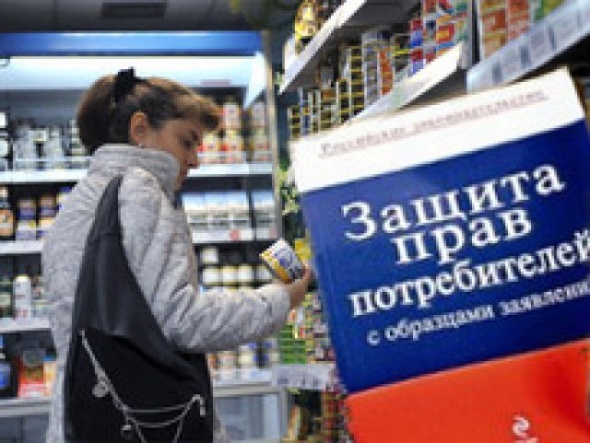 -  выбор продукции;-  надлежащее качество продукции и обслуживания;-  консультацию со стороны продавца;-  безопасность продукции;-  необходимую, доступную,  достоверную и своевременную информацию о продукции;-  возмещение вреда (убытков), причиненных дефектной или фальсифицированной продукцией или продукциейненадлежащего качества, а также имущественного и морального(неимущественного) вреда,  причиненного опасной для жизни и здоровьялюдей продукцией в случаях, предусмотренных законодательством;-  возврат некачественного товара, даже без чека;-  возврата в течении 14 дней исправного товара;-  на замену товара;-  обращение в суд и другие уполномоченные органы государственной власти за защитой нарушенных прав и т.д.     Потребитель обязан:                                                                                        - -  оплатить товар;                                                                                                         -  принять товара;                                                                                                                    -  проверить количество и качество товара;                                                                      -  перед началом эксплуатации товара внимательно ознакомиться с инструкцией и правилами эксплуатации;                                                                                                             -  сохранить товарный вид, потребительские свойства, пломбы, ярлыки, в случае если он предъявляет законное требование об обмене товара надлежащего качества и прочее.Удачных Вам покупок!Юренков Данила, 7 Б клсс